הכנת הפתילות למנורות שהאירו את כל העירכדי להדליק את המנורות שהוצבו בעזרת הנשים, יש להשתמש בפתילות ובשמן. משנתנו מתארת ממה הכינו את הפתילות: מבגדי כהונה (מכנסיים ואבנטים) שהתיישנו ולא היו ראויים עוד ללבישה. כמו כן המשנה מתארת את האור הגדול שהיה בוקע מהמקדש ומאיר את כל חצרות ירושלים.משך הוראה מומלץ: שיעור אחדנוסח המשנהמִבְּלָאֵי מִכְנְסֵי כֹהֲנִים  וּמֵהֶמְיָנֵיהֶן                             מֵהֶן הָיוּ מַפְקִיעִין,
                            וּבָהֶן הָיוּ מַדְלִיקִין.
וְלֹא הָיְתָה חָצֵר בִּירוּשָׁלַיִם שֶׁאֵינָהּ מְאִירָה מֵאוֹר בֵּית הַשּׁוֹאֵבָה.מבנהגם משנה זו כתובה בצורה תיאורית וכלל אין בה כאמד"ט. שוב ניתן לבקש מהתלמידים לחפש את הכאמד"ט ולהדגיש כי גם משנה זו חריגה בצורת כתיבתה מרוב המשניות בש"ס.גם פה ניתן לחלק את המשנה לרישא ולסיפא ולבקש מהתלמידים לתת כותרת לכל חלק שלה.תוכןמִבְּלָאֵי מִכְנְסֵי כֹהֲנִים וּמֵהֶמְיָנֵיהֶןבשלב ראשון רצוי לבדוק שהתלמידים הבינו שהמשנה מתארת את הכנת הפתילות למנורות שעמדו והאירו בעזרת הנשים מהמכנסיים הישנים של הכוהנים ומהאבנטים הישנים שלהם. כדי לוודא שהם הבינו את המילים הקשות במשנה ובמה היא עוסקת, ביקשנו מהם להיעזר בתרמילון ולהשלים מילים חסרות. רצוי להפנות את התלמידים אל ביאורי המילים של המשנה (משימה 1).ולא הייתה חצר בירושלים שאינה מאירהבמשנה מתואר כיצד המנורות שהדליקו בעזרת הנשים האירו את כל סביבת המקדש, אפילו עד חצרות הבתים בירושלים. האור הופץ למרחוק גם בזכות גובהן העצום של המנורות (50 אמה = 25 מטר, כמו בניין של 8 קומות בערך!) וגם מפני שהמקדש עצמו היה בנוי במקום גבוה (על הר הבית – בהר ולא במישור). הגמרא במסכת סוכה מוסיפה ואומרת שהאור של שמחת בית השואבה היה כה חזק עד שאישה הייתה יכולה לברור חיטים באמצעותו.מכאן ניתן להדגיש את חשיבות ההארה שלנו כלפי חוץ גם במצוות אחרות (משימה 2).מיומנותהשלמת מילים חסרות בתוך טקסט (משימה 1)ביחידה זו על התלמידים להשלים מילים בתוך משפטים המתארים את עשיית הפתילות מבגדי הכוהנים לצורך הדלקת המנורות. בדרך זו נוודא שהתלמידים מבינים את המשנה לפרטיה השונים.הכרות עם לשון חכמים (משימה 3)גם במשנה זו ניתן לראות שחכמים הרבו להשתמש בסיומת 'ין' ולא כמו שאנו מורגלים היום להשתמש בסיומת 'ים'.איתור פרטים בתוך המשנהלפי הדרך בה עימדנו את המשנה (שלא כמו בחוברת לתלמיד) ניתן לחלק את המשנה לשלוש: החומרים, הפתילות, והתוצאה. ניתן לתת לתלמידים כותרות אלו ולבקש מהם לזהות אותן במשנה. מי שמלמד בעזרת מחשב יכול לבקש מהתלמידים לצבוע כל חלק בצבע אחר.משמעותבשמחת בית השואבה היו מציבים מנורות גדולות שהאירו לכל הסביבה (כפי שלמדנו במשנה הקודמת). הסיבה לכך היא הפצת האור והשמחה, לא לשמור את השמחה רק לגבולות בית המקדש אלא להפיץ אותה הלאה. אם יש לך משהו טוב – התחלק בו עם אחרים ושמח גם אותם.מטרותהישג לשון חכמים: התלמיד יכיר את המושגים 'מבלאי מכנסי', 'מהמיניהן', 'מפקיעין'.הישג תושב"ע: התלמיד ידע על הארת סביבות המקדש לצורך הפצת השמחה.הישג הבנה ופרשנות: התלמיד ידע על השימוש שנעשה בבגדי הכוהנים שבלו לצורך הכנת פתילות למנורות.הישג תורת חיים: התלמיד יכיר בחשיבות קיום המצוות מתוך חוויה ושמחה. 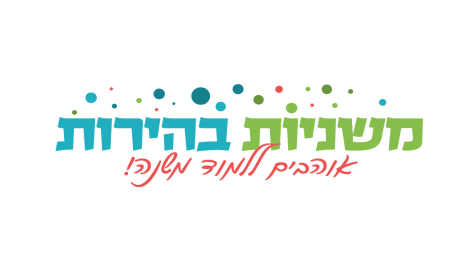 